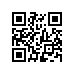 О введении в действие Положения о реализации проекта «Учебный ассистент» В соответствии с решением ученого совета Национального исследовательского университета «Высшая школа экономики» (протокол от 27.05.2016 № 06)ПРИКАЗЫВАЮ:1. Ввести в действие Положение о реализации проекта «Учебный ассистент» (приложение).2. Считать утратившим силу Положение о реализации проекта «Учебный ассистент», утвержденное ученым советом НИУ ВШЭ 26.12.2014, протокол № 10, и введенное в действие приказом от 26.05.2015 № 6.18.1-01/2605-12.Ректор 									      Я.И. КузьминовОт 17.06.2016 № 6.18.1-01/1706-08